ΠΙΝΑΚΑΣ ΑΠΟΦΑΣΕΩΝ ΔΗΜΟΤΙΚΟΥ ΣΥΜΒΟΥΛΙΟΥ ΔΗΜΟΥ ΚΕΦΑΛΛΟΝΙΑΣ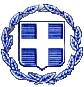 ΕΛΛΗΝΙΚΗ ΔΗΜΟΚΡΑΤΙΑΝΟΜΟΣ  ΚΕΦΑΛΛΗΝΙΑΣ ΔΗΜΟΣ  ΚΕΦΑΛΛΟΝΙΑΣ Δ/ΝΣΗ ΔΙΟΙ/ΚΩΝ ΥΠΗΡΕΣΙΩΝΤΜΗΜΑ ΔΙΟΙΚ/ΚΗΣ ΜΕΡΙΜΝΑΣ & ΥΠΟΣΤΗΡΙΞΗΣ ΠΟΛΙΤΙΚΩΝ ΟΡΓΑΝΩΝΠληρ. Βασιλείου ΝατάσαΤαχ. Δ/νση : Πλατεία Βαλλιάνου28100 ΑΡΓΟΣΤΟΛΙΤΗΛ: 2671360 158@dimsimkef@gmail.com                                                                              Αργοστόλι:  11/10/2018                                 Αριθ. Πρωτ:  26812ΕΛΛΗΝΙΚΗ ΔΗΜΟΚΡΑΤΙΑΝΟΜΟΣ  ΚΕΦΑΛΛΗΝΙΑΣ ΔΗΜΟΣ  ΚΕΦΑΛΛΟΝΙΑΣ Δ/ΝΣΗ ΔΙΟΙ/ΚΩΝ ΥΠΗΡΕΣΙΩΝΤΜΗΜΑ ΔΙΟΙΚ/ΚΗΣ ΜΕΡΙΜΝΑΣ & ΥΠΟΣΤΗΡΙΞΗΣ ΠΟΛΙΤΙΚΩΝ ΟΡΓΑΝΩΝΠληρ. Βασιλείου ΝατάσαΤαχ. Δ/νση : Πλατεία Βαλλιάνου28100 ΑΡΓΟΣΤΟΛΙΤΗΛ: 2671360 158@dimsimkef@gmail.com                                                (ΟΡΘΗ ΕΠΑΝΑΛΗΨΗ ως προς  την απόφαση 288/18)     19ης  τακτικής  δημόσιας συνεδρίασης  που πραγματοποιήθηκε   την  2α    Οκτωβρίου   2018   ημέρα  Τρίτη και  ώρα  18:30 π.μ   263/18 Ε.Η Λήψη απόφασης με την οποία το Σώμα αποφαίνεται για το κατεπείγον των θεμάτων που εισάγονται εκτός ημερήσιας διάταξης.Εγκρίνεται ομόφωνα264/18 Ε.Η Ψήφισμα Δημοτικού Συμβουλίου για την αποτροπή κατεδάφισης του αλιευτικού καταφυγίου Αθέρα.Εγκρίνεται κατά πλειοψηφία265/18 Ε.Η Αποδοχή, των όρων ένταξης της χρηματοδότησης, ορισμός Υπολόγου και Υπεύθυνου Λογαριασμού του έργου με τίτλο: « ΑΠΟΠΕΡΑΤΩΣΗ ΑΝΑΠΛΑΣΗΣ ΚΕΝΤΡΙΚΗΣ ΠΛΑΤΕΙΑΣ ΟΙΚΙΣΜΟΥ ΒΛΑΧΑΤΩΝ» του Δ. Κεφαλονιάς στον Άξονα Προτεραιότητας 1 «Αστική Αναζωογόνηση 2018» του χρηματοδοτικού Προγράμματος «ΔΡΑΣΕΙΣ ΠΕΡΙΒΑΛΛΟΝΤΙΚΟΥ ΙΣΟΖΥΓΙΟΥ» έτους 2018 π/υ ένταξης 123.000,00 € (με Φ.Π.Α).Εγκρίνεται ομόφωνα266/18 Ε.Η Ψήφισμα Δημοτικού Συμβουλίου για την βεβήλωση δημοτικών μνημείων Δήμου Κεφ/νιάς.Εγκρίνεται ομόφωνα267/18 Έγκριση τροποποίησης υφιστάμενου Ο.Ε.Υ Δήμου Κεφ/νιάς.Εγκρίνεται κατά πλειοψηφία268/18 Έγκριση αναγκαιότητας αγοράς (2) δικύκλων από το ελεύθερο εμπόριο.Εγκρίνεται ομόφωνα269/18 Έγκριση της αριθμ. 46/2018 απόφασης της Ε.ΠΟΙ.ΖΩ σχετική με χορήγηση θέσης στάθμευσης Α.μεΑ. στην οδό Γ.Λειβαδά στο Αργοστόλι.Εγκρίνεται ομόφωνα270/18 Λήψη απόφασης για την υποβολή αίτησης  χρηματοδότησης του Δήμου Κεφαλλονιάς στη Δράση «Ανοικτά Κέντρα Εμπορίου» του Επιχειρησιακού Προγράμματος Ανταγωνιστικότητα – Επιχειρηματικότητα – Καινοτομία 2014-2020.      Εγκρίνεται ομόφωνα271/18 Έγκριση 4ης τροποποίησης προϋπολογισμού οικ. έτους 2018 του Ν.Π.Ι.Δ με την επωνυμία «ΚΟΙΝΩΦΕΛΗΣ ΕΠΙΧΕΙΡΗΣΗ ΔΗΜΟΥ ΚΕΦ/ΝΙΑΣ» (ΚΕ.ΔΗ.ΚΕ). (αρ.86/2018 απόφαση Δ.Σ της ΚΕ.ΔΗ.ΚΕ)Εγκρίνεται κατά πλειοψηφία272/18 Έγκριση 1ης τροποποίησης προϋπολογισμού οικ. έτους 2018 του Ν.Π.Δ.Δ με την επωνυμία «ΔΗΜΟΤΙΚΟ ΓΗΡΟΚΟΜΕΙΟ ΑΡΓΟΣΤΟΛΙΟΥ (αρ.30/2018 απόφαση Δ.Σ του Δ.Γ.Α)Εγκρίνεται κατά πλειοψηφία273/18 Αποδοχή επιχορήγησης για λειτουργικές δαπάνες σχολείων (Γ΄δόση 2018)- Κατανομή στις Σχολικές Επιτροπές Α/θμιας και Β/θμιας Εκπαίδευσης.Εγκρίνεται κατά πλειοψηφία274/18 Λήψη απόφασης για την από 27/11/2017 γνωμοδότηση της Επιτροπής Αξιολόγησης Προσφορών για την Υπηρεσία : «Ένταξη του Δήμου στα Διατραπεζικά Συστήματα ΔΙΑΣ».     Εγκρίνεται κατά πλειοψηφία275/18 Έγκριση για μετονομασία τραπεζικών λογαριασμών στην Alpha Bank.             Εγκρίνεται ομόφωνα276/18 Ονομασίες-Μετονομασίες Οδών              Εγκρίνεται ομόφωνα277/18 Έγκριση  μελέτης και καθορισμός τρόπου υλοποίησης αυτής με τίτλο: «ΠΡΟΜΗΘΕΙΑ ΜΗΧΑΝΗΜΑΤΩΝ ΕΡΓΟΥ ΚΑΙ ΣΥΝΟΔΕΥΤΙΚΟΥ ΕΞΟΠΛΙΣΜΟΥ ΔΗΜΟΥ ΚΕΦΑΛΛΟΝΙΑΣ (ΦΙΛΟΔΗΜΟΣ ΙΙ)Εγκρίνεται κατά πλειοψηφία278/18 Έγκριση Πρωτοκόλλου Οριστικής Παραλαβής του έργου με τίτλο «Αγροτική Οδοποιία στην πυρόπληκτη περιοχή Δ.Ε Λειβαθούς».Εγκρίνεται ομόφωνα279/18 Έγκριση πρακτικού προσωρινής και Οριστικής Παραλαβής του έργου με τίτλο: «ΑΠΟΚΑΤΑΣΤΑΣΗ ΚΑΙ ΔΙΑΜΟΡΦΩΣΗ ΠΕΡΙΒΑΛΛΟΝΤΟΣ ΧΩΡΟΥ ΠΑΛΑΙΟΥ ΔΗΜΟΤΙΚΟΥ ΣΧΟΛΕΙΟΥ ΛΗΞΟΥΡΙΟΥ, ΕΡΓΟ ΘΟΥΚΥΔΙΔΗ ΒΑΛΕΝΤΗ»Εγκρίνεται κατά πλειοψηφία280/18 Έκφραση γνώμης του Δημοτικού μας Συμβουλίου σε ότι αφορά πιθανή εξαίρεση αιγιαλών που βρίσκονται στα όρια του Δήμου μας, για ειδικούς λόγους (ιστορικούς, περιβαλλοντικούς, επικινδυνότητας, κ.λ.π), από διαδικασίες που αφορούν απλή χρήση τους, προκειμένου να ληφθεί υπόψη σε νέες θεσμικές ρυθμίσεις που βρίσκονται υπό επεξεργασία.Εγκρίνεται κατά πλειοψηφία281/18 Έγκριση της αριθμ. 49/2018 απόφασης της Ε.ΠΟΙ.ΖΩ σχετική για την διατήρηση διαμορφωμένης επιφάνειας ράμπας στην απόληξη πεζοδρομίου στα Τζανετάτα Σάμης.Εγκρίνεται ομόφωνα282/18  Έγκριση της αριθμ. 16/2018 απόφασης του Δ.Σ της Δημοτικής Επιτροπής Παιδείας Δήμου Κεφ/νιάς με θέμα: «Συζήτηση επί προτάσεως Δημητρίου Μαντζουράτου για καταγγελία του Νόμου που αφορά την κατάργηση των δυσπρόσιτων σχολείων».Εγκρίνεται ομόφωνα283/18  Έγκριση της αριθμ. 17/2018 απόφασης του Δ.Σ της Δημοτικής Επιτροπής Παιδείας Δήμου Κεφ/νιάς με θέμα: «Συζήτηση επί προτάσεως Δημητρίου Μαντζουράτου για αναστολή λειτουργίας Νηπιαγωγείων Διλινάτων και Καρδακάτων»Εγκρίνεται ομόφωνα284/18 Έγκριση της αριθμ. 39/2018 απόφασης του Δ.Σ της Σχολικής Επιτροπής Πρωτοβάθμιας Εκπ/σης Δήμου Κεφ/νιάς σχετικά με την λειτουργία επί πλέον τμημάτων σε συστεγαζόμενα Νηπιαγωγεία.Εγκρίνεται κατά πλειοψηφία285/18 Έγκριση προσωνυμίας «ΙΩΣΗΦ ΜΟΜΦΕΡΑΤΟΣ» στο 2ο Γυμνάσιο Αργοστολίου.Εγκρίνεται ομόφωνα286/18 Λήψη απόφασης για συμμετοχή σε πρόταση με τίτλο ΄΄European Food Landscapes Network-EuRLANDNet΄΄ στο μέτρο 2.2 ΄΄ΔΙΚΤΥΑ ΠΟΛΕΩΝ΄΄ του προγράμματος ΄΄ΕΥΡΩΠΗ ΓΙΑ ΤΟΥΣ ΠΟΛΙΤΕΣ΄΄ της Ευρωπαϊκής Ένωσης.Εγκρίνεται κατά πλειοψηφία287/18 Συμμετοχή του Δήμου Κεφ/νιάς σε διεθνείς δραστηριότητες για  τουριστική προβολή.Εγκρίνεται κατά πλειοψηφία288/18 Έγκριση 11ης αναμόρφωσης-τροποποίησης προϋπολογισμού Δήμου Κεφ/νιάς οικ. έτους 2018 (αρ.278/2018 απόφαση Οικονομικής Επιτροπής). Υπερίσχυσε κατά την ψηφοφορία η εισήγηση για την έγκριση της 11ης αναμόρφωσης-τροποποίησης του τεχνικού προγράμματος και του προϋπολογισμού Δήμου Κεφ/νιάς οικ. έτους 2018 σύμφωνα με την αριθμ.278/2018 απόφαση της Οικονομικής Επιτροπής, (θετικές ψήφοι 10), πλην όμως δεν εξασφαλίσθηκε η απαιτούμενη πλειοψηφία σύμφωνα με τις διατάξεις του άρθρου 96 παρ.6 ν.3463/2006.289/18 Διαγραφές βεβαιωμένων χρηματικών ποσώνΕγκρίνεται ομόφωνα290/18 Εξειδίκευση εγκεκριμένων πιστώσεων του προϋπολογισμού Δήμου Κεφ/νιάς οικ. έτους 2018Εγκρίνεται ομόφωνα291/18 Έγκριση βεβαιώσεων καλής εκτέλεσης και παραλαβής σύμφωνα με τις διατάξεις της παρ. 5 του άρθρου 219 του ν.4412/2016.Εγκρίνεται κατά πλειοψηφία292/18  Πρόταση ανάθεσης προμήθειας: «Εξοπλισμού παιδικών χαρών Δ.Ε Ελειού Πρόννων».Εγκρίνεται κατά πλειοψηφία293/18  Πρόταση ανάθεσης προμήθειας: «Ειδών καθαριότητας για τις ανάγκες του Ν.Π.Ι.Δ   ΚΕ.ΔΗ.ΚΕΕγκρίνεται κατά πλειοψηφία294/18 Πρόταση ανάθεσης προμήθειας: «Ειδών αρτοποιείου κ΄ οπωροπωλείου για τις ανάγκες του ΟΚΑΠ».Εγκρίνεται κατά πλειοψηφία295/18 Επέκταση Δημοτικού Φωτισμού οδών και Πλατειών στον οικισμό Βόβυκες Τ.Κ Αγίας Θέκλης Δ.Ε Παλικής.Εγκρίνεται ομόφωνα296/18  Έγκριση πρακτικού αριθμ. 1/2018 της Επιτροπής Επίλυσης Φορολογικών Διαφορών Δήμου Κεφ/νιάς.Εγκρίνεται κατά πλειοψηφία297/18 Έγκριση εισήγησης για την εκποίηση διαφόρων ανακυκλώσιμων υλικών (μετάλλου, σιδήρου, χαλκού, αλουμινίου)Εγκρίνεται ομόφωναΑίτημα για παραχώρηση χρήσης ακινήτου ιδιοκτησίας Τ.Ε.Ι ΙΟΝΙΩΝ ΝΗΣΩΝ στον Δήμο Κεφ/νιάς για επέκταση αθλητικών εγκαταστάσεων tennis.ΑποσύρθηκεΈγκριση παραχώρησης χρήσης αιθουσών σχολικού συγκροτήματος 1ου Γυμνασίου Αργοστολίου επί της οδού Μπ. Άννινου στην Δ/νση Α/θμιας Εκπαίδευσης Νομού ΚεφαλληνίαςΑποσύρθηκεΈγκριση παραχώρησης  χρήσης πρώην Δημοτικού Σχολείου στο Ρατζακλί Δ.Κ. Σκάλας, Δ.Ε Ελειού Πρόνων στον Πολιτιστικό Σύλλογο «ΚΕΦΑΛΛΟΝΙΤΙΚΕΣ ΠΕΡΙΠΕΤΕΙΕΣ».ΑποσύρθηκεΈγκριση παραχώρησης χρήσης αίθουσας του πρώην Δημοτικού Σχολείου Τ.Κ Αθέρα Δ.Ε Παλικής στον Εξωραϊστικό-Εκπολιτιστικό Σύλλογο ΑΘΕΡΑ.ΑποσύρθηκεΈγκριση ονοματοδοσίας αίθουσας πληροφορικής 2ου Γυμνασίου Αργοστολίου σε αίθουσα πληροφορικής «ΠΕΤΡΟΣ ΑΛΙΒΙΖΑΤΟΣ».Αποσύρθηκε                                                                                                Ο  ΠΡΟΕΔΡΟΣ                                                                   ΣΤΑΥΡΟΣ- ΓΕΡΑΣΙΜΟΣ  ΑΛΥΣΑΝΔΡΑΤΟΣ